Service above Self Award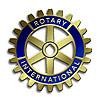 This Award is presented annually to a member of our community who is a non-Rotarian and whose significant volunteer service to our community has contributed	to:The Betterment of the CommunityPromoting Good Will & Better FriendshipsWas Beneficial to allI Nominate  	 For the Service above self Award because:Recommended by: 	Date  	